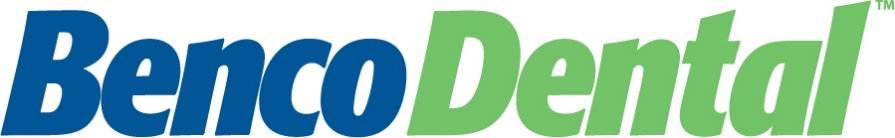 TO:	Valued CustomerFROM:  Amy M. Yando, Director of Tax  570-602-7049    ayando@benco.comSUBJECT:  Sales Tax Exemption CertificateBenco recently completed an internal audit of state sales tax as applied to dental lab purchases. Products associated with the categories listed on the following page are subject to taxation in the State of Virginia, unless a valid exemption certificate has been executed.  To facilitate the exemption process, please furnish Benco with a copy of the Virginia Exemption Certificate, ST-11.To view an example of your state’s completed certificate, please visit the following link: https://www.benco.com/equipment/benco-lab/exemption-certificate-information/.  This example will provide you with the necessary fields that require completion.  Additionally, we have included a blank copy of your state’s exemption certificate.Please send a copy of your completed exemption certificate to the Benco Tax Team ASAP.  You may do so by fax, email, or by USPS.  Please make sure that your customer number, contact name, and phone number are clearly indicated at the top of your form, in case we require any clarification.Email:  Tax@Benco.comFax:  570.602.5847USPS: SALES TAX DEPARTMENTBenco DentalP.O Box 491Pittston, PA 18640Benco is committed to always providing the highest level of service.  We value your business and appreciate your continued support.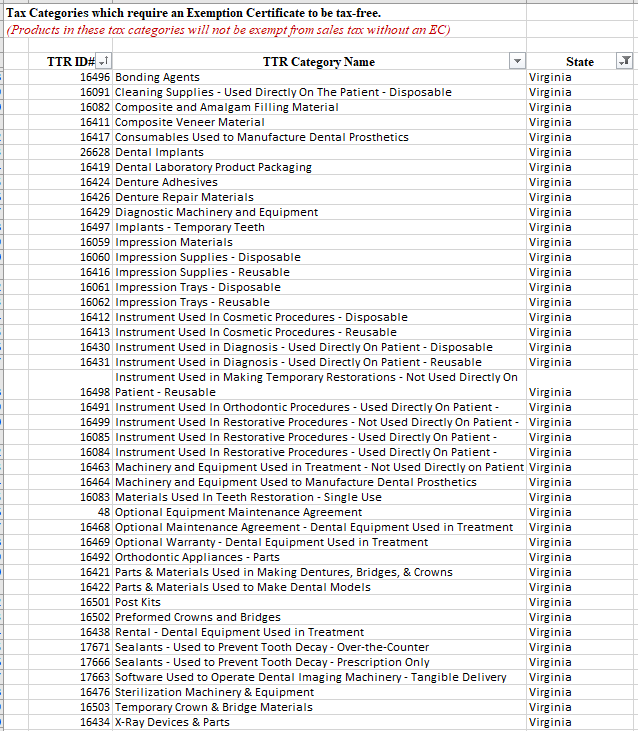 